                                                                                                Obec Trnovec nad Váhom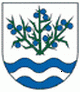 Materiál č. 3 na 12. zasadnutie Obecného zastupiteľstva v Trnovci nad Váhom dňa 08.02.2016K bodu programu 4:„ Žiadosti o poskytnutie finančných dotácií z rozpočtu Obce Trnovec nad Váhom na rok 2016- FK Dynamo a TJ Dynamo Trnovec nad Váhom“1. Dôvodová správaDôvodová správa k materiálu č. 3 na 12. zasadnutie OZ v Trnovci nad Váhom Na Obecný úrad v Trnovci nad Váhom boli v októbri 2015 doručené žiadosti o poskytnutie dotácie na rok 2016. Žiadosti doručili FK Dynamo Trnovec nad Váhom a TJ Dynamo Trnovec nad Váhom. Uvedené žiadosti boli v januári 2016 prerokované komisiami pri OZ v Trnovci nad Váhom a to Komisiou športu a Komisiou finančnou a podnikateľskou. TJ Dynamo Trnovec nad Váhom požiadalo o poskytnutie dotácie z rozpočtu obce na vzdelávanie, výchovu a rozvoj telesnej kultúry vo výške 7054 eur.Dôvodom ich žiadosti financovania z prostriedkov obce Trnovec nad Váhom je skutočnosť, že TJ Dynamo Trnovec nad Váhom má príjmy len z podielu zaplatenej dane t.j. 2% a tento príjem nepostačuje na pokrytie všetkých nákladov spojených s chodom občianskeho združenia.Sumár výdavkov na rok 2016Vlastné zdroje: 1780,00 eurDotácia požadovaná od obce: 7054,00 eurSponzorské a iné: 0,00 eurSpolu príjmy: 8834,00 eurTJ Dynamo Trnovec nad Váhom pozostáva z: ,,A“ mužstvo (2. liga-kraj Nitra, Trenčín), ,,B“ mužstvo (4. liga- kraj Nitra), ,,C“ mužstvo (MO Šaľa).Uvedená žiadosť bola prerokovaná na zasadnutí Komisie športu a Komisie finančnej a podnikateľskej. Predseda Komisie športu, p. PaedDr. Suba, PhD. , na zasadnutí komisie dňa 01.02.2016 oboznámil svojich členov s požiadavkami TJ Dynamo a po vzájomnej diskusii komisia odporučila OZ schváliť podporu pre TJ Dynamo Trnovec nad Váhom v navrhnutej výške- 7054,00 eur a zároveň posunula žiadosť na posúdenie Komisii finančnej a podnikateľskej. Žiadosť o dotáciu TJ Dynamo Trnovec nad Váhom bola Komisiou finančnou a podnikateľskou dňa 03.02.2016 dôkladne prejednaná a následne komisia odporučila OZ schváliť dotáciu pre TJ Dynamo Trnovec nad Váhom vo výške 6000,00 eur. Ďalšou žiadosť, ktorá bola obci doručená, bola žiadosť FK Dynamo Trnovec nad Váhom. 
FK Dynamo Trnovec nad Váhom podal žiadosť o dotáciu na rok 2016 pre rozvoj a vytváranie dobrých podmienok pre aktivity pre zdravší spôsob života v našej obci. Celková výška dotácie predstavuje sumu vo výške 13 400 eur.Rozpočet projektu (FK Dynamo Trnovec nad Váhom)FK Dynamo Trnovec nad Váhom pozostáva z: ,,A“ mužstvo- dospelí-8. liga, mužstvo dorastencov-6. liga a mužstvo žiakov-4. liga.Skutočne vynaložené výdavky Obce Trnovec nad Váhom  na činnosť FK Dynamo Trnovec nad Váhom boli za uplynulý rok 2015 nasledovné: Uvedená žiadosť futbalového klubu bola taktiež prerokovaná na zasadnutiach Komisie športu a Komisie finančnej a podnikateľskej. Obe komisie žiadosť zobrali na vedomie, zhodli sa na rovnakom názore a po dôslednom zvážení komisie odporučili poslancom Obecného zastupiteľstva v Trnovci nad Váhom neschváliť podporu pre FK Dynamo Trnovec nad Váhom pokiaľ sa nevyriešia základné vzťahy ku svojim členom a pokiaľ klub bude konať v rozpore so svojimi stanovami (t. j. nezvolanie výročnej členskej schôdze, atď.) 
Štartovné a registrácia pre súťažný ročník 2016367 eurMateriálne vybavenie hráčov pre súťažný ročník 20163280 eurLoptičky pre súťažný ročník 2016555 eurObčerstvenie na zápas- súť. ročník 2016270 eurCestovné náklady za súť. ročník 20161066 eurPrenájom telocvične na tréningy a zápasy2200 eurLetné sústredenie880 eurIné náklady súvisiace s chodom šport. klubu216 eurVýdavky spolu:8834 eurPoložkaRozpočet v eurRozpočet v eurRozpočet v eurNáklady na projektcelkom:od obce:iné:K1 materiál na údržbu budovy500,00400,00100,00K2 materiál na údržbu ihriska(benzín, hnojivo, trávnik, valcovanie, rekult. a pod.)1400,001120,00280,00K3 vybavenie pre hráčov a trénerov (športové potreby, kopačky, rukavice, dresy, lopty a pod., športová príprava mimo)3100,002480,00620,00K4 cestovné náhrady2500,002000,00500,00K5 občerstvenie pre hráčov1300,001040,00260,00K6 energie4000,003610,00390,00K7 faktúry, poplatky SFZ, OBFZ, RGP, prestupy,...2700,002160,00540,00K8 štartovné na turnajoch, prenájom, účtovníctvo550,00440,00110,00K9 ostatné (administratíva, kancelárske potreby, poštovné a pod.)200,00150,0050,00Zmluvy s trénermiCelkové náklady na projekt16 250,0013 400,002850,00Prostriedky získané z iných zdrojovČlenské príspevky2 %VstupnéIné200,001400,00300,001000,00Spolu: 2900,00 eur200,001400,00300,001000,00Spolu: 2900,00 eur200,001400,00300,001000,00Spolu: 2900,00 eurProstriedky žiadané od Obce Trnovec nad Váhom13 400,00 eur13 400,00 eur13 400,00 eurTarifný platTarifný platTarifný plat4 605,65OdmenyOdmenyOdmeny626,00Poistné do poisťovníPoistné do poisťovníPoistné do poisťovní2 305,92Všeobecný materiálVšeobecný materiálVšeobecný materiál450,00Údržba ihriska - kosenieÚdržba ihriska - kosenieÚdržba ihriska - kosenie820,05StravovanieStravovanieStravovanie524,01Dohoda- tréneriDohoda- tréneriDohoda- tréneri9 164,14Dotácia obce na pod. športu- FKDotácia obce na pod. športu- FKDotácia obce na pod. športu- FK13 400,00Spolu31 895,77